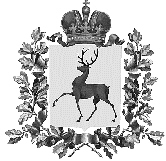 Администрация городского округа Навашинский Нижегородской областиПОСТАНОВЛЕНИЕ21.01.2021                                                                                                                     №50О  принятии решения о разработке документации по планировке территории под строительство линейного объекта:«Модернизация сетей холодного водоснабжения г. Навашино (1 этап – Реконструкция существующих и строительствоновых водопроводных сетей)»  Рассмотрев заявление от 12.01.2021 №Вх-130-3422/21 директора Общества с ограниченной ответственностью «ИнтерЭкспо–трейдинг» Ахметзянова Р.Р., в целях создания условий для устойчивого развития территорий, реализации документов территориального планирования городского округа Навашинский Нижегородской области, в соответствии с главой 5 Градостроительного кодекса РФ, Уставом городского округа Навашинский  Нижегородской  области,  администрация городского округа   Навашинский п о с т а н о в л я е т :1. Разрешить разработку документации по планировке территории (проект планировки и межевания территории) под объект: «Модернизация сетей холодного водоснабжения г. Навашино (1 этап – Реконструкция существующих и строительство новых водопроводных сетей)».2. Срок подготовки - до 01 апреля 2021 года.3. Организационному отделу администрации городского округа Навашинский обеспечить опубликование настоящего постановления в газете  «Приокская правда» и размещение на официальном сайте органов местного самоуправления городского округа Навашинский в информационно-телекоммуникационной сети Интернет.4. Контроль за исполнением настоящего постановления возложить на заместителя главы администрации, директора департамента Мамонову О.М.Глава местного самоуправления                                                                            Т.А. Берсенева